Course:Course:ORGANIC BEEKEEPINGORGANIC BEEKEEPINGORGANIC BEEKEEPINGORGANIC BEEKEEPINGORGANIC BEEKEEPINGORGANIC BEEKEEPINGORGANIC BEEKEEPINGORGANIC BEEKEEPINGORGANIC BEEKEEPINGORGANIC BEEKEEPINGORGANIC BEEKEEPINGORGANIC BEEKEEPINGCourse id:        3OOP7I52Course id:        3OOP7I52ORGANIC BEEKEEPINGORGANIC BEEKEEPINGORGANIC BEEKEEPINGORGANIC BEEKEEPINGORGANIC BEEKEEPINGORGANIC BEEKEEPINGORGANIC BEEKEEPINGORGANIC BEEKEEPINGORGANIC BEEKEEPINGORGANIC BEEKEEPINGORGANIC BEEKEEPINGORGANIC BEEKEEPINGNumber of ECTS:         4Number of ECTS:         4ORGANIC BEEKEEPINGORGANIC BEEKEEPINGORGANIC BEEKEEPINGORGANIC BEEKEEPINGORGANIC BEEKEEPINGORGANIC BEEKEEPINGORGANIC BEEKEEPINGORGANIC BEEKEEPINGORGANIC BEEKEEPINGORGANIC BEEKEEPINGORGANIC BEEKEEPINGORGANIC BEEKEEPINGTeacher:Teacher:                               Nada P. Plavsa,  Ivan P. Pihler                               Nada P. Plavsa,  Ivan P. Pihler                               Nada P. Plavsa,  Ivan P. Pihler                               Nada P. Plavsa,  Ivan P. Pihler                               Nada P. Plavsa,  Ivan P. Pihler                               Nada P. Plavsa,  Ivan P. Pihler                               Nada P. Plavsa,  Ivan P. Pihler                               Nada P. Plavsa,  Ivan P. Pihler                               Nada P. Plavsa,  Ivan P. Pihler                               Nada P. Plavsa,  Ivan P. Pihler                               Nada P. Plavsa,  Ivan P. Pihler                               Nada P. Plavsa,  Ivan P. PihlerCourse statusCourse statusElectiveElectiveElectiveElectiveElectiveElectiveElectiveElectiveElectiveElectiveElectiveElectiveNumber of active teaching classes (weekly)Number of active teaching classes (weekly)Number of active teaching classes (weekly)Number of active teaching classes (weekly)Number of active teaching classes (weekly)Number of active teaching classes (weekly)Number of active teaching classes (weekly)Number of active teaching classes (weekly)Number of active teaching classes (weekly)Number of active teaching classes (weekly)Number of active teaching classes (weekly)Number of active teaching classes (weekly)Number of active teaching classes (weekly)Number of active teaching classes (weekly)Lectures:15x2 = 30Lectures:15x2 = 30Practical classes:10x2 =20Practical classes:10x2 =20Practical classes:10x2 =20Practical classes:10x2 =20Other teaching types:2 x5= 10Other teaching types:2 x5= 10Study research work:Study research work:Study research work:Other classes:Other classes:Other classes:Precondition coursesPrecondition courses------------Educational goalThe acquisition and adoption of the basic principles of honeybee breeding, cognition the role of bees in pollination and protection of the environment, obtaining organic bee products.Educational goalThe acquisition and adoption of the basic principles of honeybee breeding, cognition the role of bees in pollination and protection of the environment, obtaining organic bee products.Educational goalThe acquisition and adoption of the basic principles of honeybee breeding, cognition the role of bees in pollination and protection of the environment, obtaining organic bee products.Educational goalThe acquisition and adoption of the basic principles of honeybee breeding, cognition the role of bees in pollination and protection of the environment, obtaining organic bee products.Educational goalThe acquisition and adoption of the basic principles of honeybee breeding, cognition the role of bees in pollination and protection of the environment, obtaining organic bee products.Educational goalThe acquisition and adoption of the basic principles of honeybee breeding, cognition the role of bees in pollination and protection of the environment, obtaining organic bee products.Educational goalThe acquisition and adoption of the basic principles of honeybee breeding, cognition the role of bees in pollination and protection of the environment, obtaining organic bee products.Educational goalThe acquisition and adoption of the basic principles of honeybee breeding, cognition the role of bees in pollination and protection of the environment, obtaining organic bee products.Educational goalThe acquisition and adoption of the basic principles of honeybee breeding, cognition the role of bees in pollination and protection of the environment, obtaining organic bee products.Educational goalThe acquisition and adoption of the basic principles of honeybee breeding, cognition the role of bees in pollination and protection of the environment, obtaining organic bee products.Educational goalThe acquisition and adoption of the basic principles of honeybee breeding, cognition the role of bees in pollination and protection of the environment, obtaining organic bee products.Educational goalThe acquisition and adoption of the basic principles of honeybee breeding, cognition the role of bees in pollination and protection of the environment, obtaining organic bee products.Educational goalThe acquisition and adoption of the basic principles of honeybee breeding, cognition the role of bees in pollination and protection of the environment, obtaining organic bee products.Educational goalThe acquisition and adoption of the basic principles of honeybee breeding, cognition the role of bees in pollination and protection of the environment, obtaining organic bee products.Educational outcomesThe ability of students to work independently after graduate; to implement advanced biotechnological methods of beekeeping production, and to improve production and protect the environment.Educational outcomesThe ability of students to work independently after graduate; to implement advanced biotechnological methods of beekeeping production, and to improve production and protect the environment.Educational outcomesThe ability of students to work independently after graduate; to implement advanced biotechnological methods of beekeeping production, and to improve production and protect the environment.Educational outcomesThe ability of students to work independently after graduate; to implement advanced biotechnological methods of beekeeping production, and to improve production and protect the environment.Educational outcomesThe ability of students to work independently after graduate; to implement advanced biotechnological methods of beekeeping production, and to improve production and protect the environment.Educational outcomesThe ability of students to work independently after graduate; to implement advanced biotechnological methods of beekeeping production, and to improve production and protect the environment.Educational outcomesThe ability of students to work independently after graduate; to implement advanced biotechnological methods of beekeeping production, and to improve production and protect the environment.Educational outcomesThe ability of students to work independently after graduate; to implement advanced biotechnological methods of beekeeping production, and to improve production and protect the environment.Educational outcomesThe ability of students to work independently after graduate; to implement advanced biotechnological methods of beekeeping production, and to improve production and protect the environment.Educational outcomesThe ability of students to work independently after graduate; to implement advanced biotechnological methods of beekeeping production, and to improve production and protect the environment.Educational outcomesThe ability of students to work independently after graduate; to implement advanced biotechnological methods of beekeeping production, and to improve production and protect the environment.Educational outcomesThe ability of students to work independently after graduate; to implement advanced biotechnological methods of beekeeping production, and to improve production and protect the environment.Educational outcomesThe ability of students to work independently after graduate; to implement advanced biotechnological methods of beekeeping production, and to improve production and protect the environment.Educational outcomesThe ability of students to work independently after graduate; to implement advanced biotechnological methods of beekeeping production, and to improve production and protect the environment.Course contentTheory lessonsThe economic importance of beekeeping, bee colony composition colony (bee queen, worker bees, drones). Types and breeds of bees. Anatomical morphological structure of honeybee (organs and senses). Reproduction of bees. The selection and breeding of bees. Apitecnics; - positioning of the apiaries apiary and species; Bee food and its sources, feeding bees; Preparation of the colony to exploit pasture; Natural swarming; Artificial education swarms; Moving bees to pasture; Preparing for wintering bee colonies; The main bee and products (honey, pollen, propolis, royal jelly, beeswax and bee larvae); Wheelbase plants and pollination; Diseases of bees and bee brood: nosemosis, acarosis, varroa, American and European plague; lime stone and litter; Insect disease; cold litter. Biological methods for the prevention of diseases of bees; Bee Pests: wax moth, bee yours, mice, ants, birds, wasps, hornets and others. Practical teaching: Types of hives (advantages and disadvantages); Artificial honeycomb (preparation and making hourly basis); Beekeeping equipment and fixtures (with a field exercise); Mechanization in beekeeping (with a field exercise); Revocation and squeezing honey, pollen and royal jelly (with a field exercise); Rearing queens; Terms of nectar secretion, control input nectar (bee scales), top dressing and feeding bees (the process of preparing and top dressing with sugar syrup and sugar-dough). Course contentTheory lessonsThe economic importance of beekeeping, bee colony composition colony (bee queen, worker bees, drones). Types and breeds of bees. Anatomical morphological structure of honeybee (organs and senses). Reproduction of bees. The selection and breeding of bees. Apitecnics; - positioning of the apiaries apiary and species; Bee food and its sources, feeding bees; Preparation of the colony to exploit pasture; Natural swarming; Artificial education swarms; Moving bees to pasture; Preparing for wintering bee colonies; The main bee and products (honey, pollen, propolis, royal jelly, beeswax and bee larvae); Wheelbase plants and pollination; Diseases of bees and bee brood: nosemosis, acarosis, varroa, American and European plague; lime stone and litter; Insect disease; cold litter. Biological methods for the prevention of diseases of bees; Bee Pests: wax moth, bee yours, mice, ants, birds, wasps, hornets and others. Practical teaching: Types of hives (advantages and disadvantages); Artificial honeycomb (preparation and making hourly basis); Beekeeping equipment and fixtures (with a field exercise); Mechanization in beekeeping (with a field exercise); Revocation and squeezing honey, pollen and royal jelly (with a field exercise); Rearing queens; Terms of nectar secretion, control input nectar (bee scales), top dressing and feeding bees (the process of preparing and top dressing with sugar syrup and sugar-dough). Course contentTheory lessonsThe economic importance of beekeeping, bee colony composition colony (bee queen, worker bees, drones). Types and breeds of bees. Anatomical morphological structure of honeybee (organs and senses). Reproduction of bees. The selection and breeding of bees. Apitecnics; - positioning of the apiaries apiary and species; Bee food and its sources, feeding bees; Preparation of the colony to exploit pasture; Natural swarming; Artificial education swarms; Moving bees to pasture; Preparing for wintering bee colonies; The main bee and products (honey, pollen, propolis, royal jelly, beeswax and bee larvae); Wheelbase plants and pollination; Diseases of bees and bee brood: nosemosis, acarosis, varroa, American and European plague; lime stone and litter; Insect disease; cold litter. Biological methods for the prevention of diseases of bees; Bee Pests: wax moth, bee yours, mice, ants, birds, wasps, hornets and others. Practical teaching: Types of hives (advantages and disadvantages); Artificial honeycomb (preparation and making hourly basis); Beekeeping equipment and fixtures (with a field exercise); Mechanization in beekeeping (with a field exercise); Revocation and squeezing honey, pollen and royal jelly (with a field exercise); Rearing queens; Terms of nectar secretion, control input nectar (bee scales), top dressing and feeding bees (the process of preparing and top dressing with sugar syrup and sugar-dough). Course contentTheory lessonsThe economic importance of beekeeping, bee colony composition colony (bee queen, worker bees, drones). Types and breeds of bees. Anatomical morphological structure of honeybee (organs and senses). Reproduction of bees. The selection and breeding of bees. Apitecnics; - positioning of the apiaries apiary and species; Bee food and its sources, feeding bees; Preparation of the colony to exploit pasture; Natural swarming; Artificial education swarms; Moving bees to pasture; Preparing for wintering bee colonies; The main bee and products (honey, pollen, propolis, royal jelly, beeswax and bee larvae); Wheelbase plants and pollination; Diseases of bees and bee brood: nosemosis, acarosis, varroa, American and European plague; lime stone and litter; Insect disease; cold litter. Biological methods for the prevention of diseases of bees; Bee Pests: wax moth, bee yours, mice, ants, birds, wasps, hornets and others. Practical teaching: Types of hives (advantages and disadvantages); Artificial honeycomb (preparation and making hourly basis); Beekeeping equipment and fixtures (with a field exercise); Mechanization in beekeeping (with a field exercise); Revocation and squeezing honey, pollen and royal jelly (with a field exercise); Rearing queens; Terms of nectar secretion, control input nectar (bee scales), top dressing and feeding bees (the process of preparing and top dressing with sugar syrup and sugar-dough). Course contentTheory lessonsThe economic importance of beekeeping, bee colony composition colony (bee queen, worker bees, drones). Types and breeds of bees. Anatomical morphological structure of honeybee (organs and senses). Reproduction of bees. The selection and breeding of bees. Apitecnics; - positioning of the apiaries apiary and species; Bee food and its sources, feeding bees; Preparation of the colony to exploit pasture; Natural swarming; Artificial education swarms; Moving bees to pasture; Preparing for wintering bee colonies; The main bee and products (honey, pollen, propolis, royal jelly, beeswax and bee larvae); Wheelbase plants and pollination; Diseases of bees and bee brood: nosemosis, acarosis, varroa, American and European plague; lime stone and litter; Insect disease; cold litter. Biological methods for the prevention of diseases of bees; Bee Pests: wax moth, bee yours, mice, ants, birds, wasps, hornets and others. Practical teaching: Types of hives (advantages and disadvantages); Artificial honeycomb (preparation and making hourly basis); Beekeeping equipment and fixtures (with a field exercise); Mechanization in beekeeping (with a field exercise); Revocation and squeezing honey, pollen and royal jelly (with a field exercise); Rearing queens; Terms of nectar secretion, control input nectar (bee scales), top dressing and feeding bees (the process of preparing and top dressing with sugar syrup and sugar-dough). Course contentTheory lessonsThe economic importance of beekeeping, bee colony composition colony (bee queen, worker bees, drones). Types and breeds of bees. Anatomical morphological structure of honeybee (organs and senses). Reproduction of bees. The selection and breeding of bees. Apitecnics; - positioning of the apiaries apiary and species; Bee food and its sources, feeding bees; Preparation of the colony to exploit pasture; Natural swarming; Artificial education swarms; Moving bees to pasture; Preparing for wintering bee colonies; The main bee and products (honey, pollen, propolis, royal jelly, beeswax and bee larvae); Wheelbase plants and pollination; Diseases of bees and bee brood: nosemosis, acarosis, varroa, American and European plague; lime stone and litter; Insect disease; cold litter. Biological methods for the prevention of diseases of bees; Bee Pests: wax moth, bee yours, mice, ants, birds, wasps, hornets and others. Practical teaching: Types of hives (advantages and disadvantages); Artificial honeycomb (preparation and making hourly basis); Beekeeping equipment and fixtures (with a field exercise); Mechanization in beekeeping (with a field exercise); Revocation and squeezing honey, pollen and royal jelly (with a field exercise); Rearing queens; Terms of nectar secretion, control input nectar (bee scales), top dressing and feeding bees (the process of preparing and top dressing with sugar syrup and sugar-dough). Course contentTheory lessonsThe economic importance of beekeeping, bee colony composition colony (bee queen, worker bees, drones). Types and breeds of bees. Anatomical morphological structure of honeybee (organs and senses). Reproduction of bees. The selection and breeding of bees. Apitecnics; - positioning of the apiaries apiary and species; Bee food and its sources, feeding bees; Preparation of the colony to exploit pasture; Natural swarming; Artificial education swarms; Moving bees to pasture; Preparing for wintering bee colonies; The main bee and products (honey, pollen, propolis, royal jelly, beeswax and bee larvae); Wheelbase plants and pollination; Diseases of bees and bee brood: nosemosis, acarosis, varroa, American and European plague; lime stone and litter; Insect disease; cold litter. Biological methods for the prevention of diseases of bees; Bee Pests: wax moth, bee yours, mice, ants, birds, wasps, hornets and others. Practical teaching: Types of hives (advantages and disadvantages); Artificial honeycomb (preparation and making hourly basis); Beekeeping equipment and fixtures (with a field exercise); Mechanization in beekeeping (with a field exercise); Revocation and squeezing honey, pollen and royal jelly (with a field exercise); Rearing queens; Terms of nectar secretion, control input nectar (bee scales), top dressing and feeding bees (the process of preparing and top dressing with sugar syrup and sugar-dough). Course contentTheory lessonsThe economic importance of beekeeping, bee colony composition colony (bee queen, worker bees, drones). Types and breeds of bees. Anatomical morphological structure of honeybee (organs and senses). Reproduction of bees. The selection and breeding of bees. Apitecnics; - positioning of the apiaries apiary and species; Bee food and its sources, feeding bees; Preparation of the colony to exploit pasture; Natural swarming; Artificial education swarms; Moving bees to pasture; Preparing for wintering bee colonies; The main bee and products (honey, pollen, propolis, royal jelly, beeswax and bee larvae); Wheelbase plants and pollination; Diseases of bees and bee brood: nosemosis, acarosis, varroa, American and European plague; lime stone and litter; Insect disease; cold litter. Biological methods for the prevention of diseases of bees; Bee Pests: wax moth, bee yours, mice, ants, birds, wasps, hornets and others. Practical teaching: Types of hives (advantages and disadvantages); Artificial honeycomb (preparation and making hourly basis); Beekeeping equipment and fixtures (with a field exercise); Mechanization in beekeeping (with a field exercise); Revocation and squeezing honey, pollen and royal jelly (with a field exercise); Rearing queens; Terms of nectar secretion, control input nectar (bee scales), top dressing and feeding bees (the process of preparing and top dressing with sugar syrup and sugar-dough). Course contentTheory lessonsThe economic importance of beekeeping, bee colony composition colony (bee queen, worker bees, drones). Types and breeds of bees. Anatomical morphological structure of honeybee (organs and senses). Reproduction of bees. The selection and breeding of bees. Apitecnics; - positioning of the apiaries apiary and species; Bee food and its sources, feeding bees; Preparation of the colony to exploit pasture; Natural swarming; Artificial education swarms; Moving bees to pasture; Preparing for wintering bee colonies; The main bee and products (honey, pollen, propolis, royal jelly, beeswax and bee larvae); Wheelbase plants and pollination; Diseases of bees and bee brood: nosemosis, acarosis, varroa, American and European plague; lime stone and litter; Insect disease; cold litter. Biological methods for the prevention of diseases of bees; Bee Pests: wax moth, bee yours, mice, ants, birds, wasps, hornets and others. Practical teaching: Types of hives (advantages and disadvantages); Artificial honeycomb (preparation and making hourly basis); Beekeeping equipment and fixtures (with a field exercise); Mechanization in beekeeping (with a field exercise); Revocation and squeezing honey, pollen and royal jelly (with a field exercise); Rearing queens; Terms of nectar secretion, control input nectar (bee scales), top dressing and feeding bees (the process of preparing and top dressing with sugar syrup and sugar-dough). Course contentTheory lessonsThe economic importance of beekeeping, bee colony composition colony (bee queen, worker bees, drones). Types and breeds of bees. Anatomical morphological structure of honeybee (organs and senses). Reproduction of bees. The selection and breeding of bees. Apitecnics; - positioning of the apiaries apiary and species; Bee food and its sources, feeding bees; Preparation of the colony to exploit pasture; Natural swarming; Artificial education swarms; Moving bees to pasture; Preparing for wintering bee colonies; The main bee and products (honey, pollen, propolis, royal jelly, beeswax and bee larvae); Wheelbase plants and pollination; Diseases of bees and bee brood: nosemosis, acarosis, varroa, American and European plague; lime stone and litter; Insect disease; cold litter. Biological methods for the prevention of diseases of bees; Bee Pests: wax moth, bee yours, mice, ants, birds, wasps, hornets and others. Practical teaching: Types of hives (advantages and disadvantages); Artificial honeycomb (preparation and making hourly basis); Beekeeping equipment and fixtures (with a field exercise); Mechanization in beekeeping (with a field exercise); Revocation and squeezing honey, pollen and royal jelly (with a field exercise); Rearing queens; Terms of nectar secretion, control input nectar (bee scales), top dressing and feeding bees (the process of preparing and top dressing with sugar syrup and sugar-dough). Course contentTheory lessonsThe economic importance of beekeeping, bee colony composition colony (bee queen, worker bees, drones). Types and breeds of bees. Anatomical morphological structure of honeybee (organs and senses). Reproduction of bees. The selection and breeding of bees. Apitecnics; - positioning of the apiaries apiary and species; Bee food and its sources, feeding bees; Preparation of the colony to exploit pasture; Natural swarming; Artificial education swarms; Moving bees to pasture; Preparing for wintering bee colonies; The main bee and products (honey, pollen, propolis, royal jelly, beeswax and bee larvae); Wheelbase plants and pollination; Diseases of bees and bee brood: nosemosis, acarosis, varroa, American and European plague; lime stone and litter; Insect disease; cold litter. Biological methods for the prevention of diseases of bees; Bee Pests: wax moth, bee yours, mice, ants, birds, wasps, hornets and others. Practical teaching: Types of hives (advantages and disadvantages); Artificial honeycomb (preparation and making hourly basis); Beekeeping equipment and fixtures (with a field exercise); Mechanization in beekeeping (with a field exercise); Revocation and squeezing honey, pollen and royal jelly (with a field exercise); Rearing queens; Terms of nectar secretion, control input nectar (bee scales), top dressing and feeding bees (the process of preparing and top dressing with sugar syrup and sugar-dough). Course contentTheory lessonsThe economic importance of beekeeping, bee colony composition colony (bee queen, worker bees, drones). Types and breeds of bees. Anatomical morphological structure of honeybee (organs and senses). Reproduction of bees. The selection and breeding of bees. Apitecnics; - positioning of the apiaries apiary and species; Bee food and its sources, feeding bees; Preparation of the colony to exploit pasture; Natural swarming; Artificial education swarms; Moving bees to pasture; Preparing for wintering bee colonies; The main bee and products (honey, pollen, propolis, royal jelly, beeswax and bee larvae); Wheelbase plants and pollination; Diseases of bees and bee brood: nosemosis, acarosis, varroa, American and European plague; lime stone and litter; Insect disease; cold litter. Biological methods for the prevention of diseases of bees; Bee Pests: wax moth, bee yours, mice, ants, birds, wasps, hornets and others. Practical teaching: Types of hives (advantages and disadvantages); Artificial honeycomb (preparation and making hourly basis); Beekeeping equipment and fixtures (with a field exercise); Mechanization in beekeeping (with a field exercise); Revocation and squeezing honey, pollen and royal jelly (with a field exercise); Rearing queens; Terms of nectar secretion, control input nectar (bee scales), top dressing and feeding bees (the process of preparing and top dressing with sugar syrup and sugar-dough). Course contentTheory lessonsThe economic importance of beekeeping, bee colony composition colony (bee queen, worker bees, drones). Types and breeds of bees. Anatomical morphological structure of honeybee (organs and senses). Reproduction of bees. The selection and breeding of bees. Apitecnics; - positioning of the apiaries apiary and species; Bee food and its sources, feeding bees; Preparation of the colony to exploit pasture; Natural swarming; Artificial education swarms; Moving bees to pasture; Preparing for wintering bee colonies; The main bee and products (honey, pollen, propolis, royal jelly, beeswax and bee larvae); Wheelbase plants and pollination; Diseases of bees and bee brood: nosemosis, acarosis, varroa, American and European plague; lime stone and litter; Insect disease; cold litter. Biological methods for the prevention of diseases of bees; Bee Pests: wax moth, bee yours, mice, ants, birds, wasps, hornets and others. Practical teaching: Types of hives (advantages and disadvantages); Artificial honeycomb (preparation and making hourly basis); Beekeeping equipment and fixtures (with a field exercise); Mechanization in beekeeping (with a field exercise); Revocation and squeezing honey, pollen and royal jelly (with a field exercise); Rearing queens; Terms of nectar secretion, control input nectar (bee scales), top dressing and feeding bees (the process of preparing and top dressing with sugar syrup and sugar-dough). Course contentTheory lessonsThe economic importance of beekeeping, bee colony composition colony (bee queen, worker bees, drones). Types and breeds of bees. Anatomical morphological structure of honeybee (organs and senses). Reproduction of bees. The selection and breeding of bees. Apitecnics; - positioning of the apiaries apiary and species; Bee food and its sources, feeding bees; Preparation of the colony to exploit pasture; Natural swarming; Artificial education swarms; Moving bees to pasture; Preparing for wintering bee colonies; The main bee and products (honey, pollen, propolis, royal jelly, beeswax and bee larvae); Wheelbase plants and pollination; Diseases of bees and bee brood: nosemosis, acarosis, varroa, American and European plague; lime stone and litter; Insect disease; cold litter. Biological methods for the prevention of diseases of bees; Bee Pests: wax moth, bee yours, mice, ants, birds, wasps, hornets and others. Practical teaching: Types of hives (advantages and disadvantages); Artificial honeycomb (preparation and making hourly basis); Beekeeping equipment and fixtures (with a field exercise); Mechanization in beekeeping (with a field exercise); Revocation and squeezing honey, pollen and royal jelly (with a field exercise); Rearing queens; Terms of nectar secretion, control input nectar (bee scales), top dressing and feeding bees (the process of preparing and top dressing with sugar syrup and sugar-dough). Teaching methodsPractices in beekeeping facilities , Laboratory work, movies, pp-presentations, study research workTeaching methodsPractices in beekeeping facilities , Laboratory work, movies, pp-presentations, study research workTeaching methodsPractices in beekeeping facilities , Laboratory work, movies, pp-presentations, study research workTeaching methodsPractices in beekeeping facilities , Laboratory work, movies, pp-presentations, study research workTeaching methodsPractices in beekeeping facilities , Laboratory work, movies, pp-presentations, study research workTeaching methodsPractices in beekeeping facilities , Laboratory work, movies, pp-presentations, study research workTeaching methodsPractices in beekeeping facilities , Laboratory work, movies, pp-presentations, study research workTeaching methodsPractices in beekeeping facilities , Laboratory work, movies, pp-presentations, study research workTeaching methodsPractices in beekeeping facilities , Laboratory work, movies, pp-presentations, study research workTeaching methodsPractices in beekeeping facilities , Laboratory work, movies, pp-presentations, study research workTeaching methodsPractices in beekeeping facilities , Laboratory work, movies, pp-presentations, study research workTeaching methodsPractices in beekeeping facilities , Laboratory work, movies, pp-presentations, study research workTeaching methodsPractices in beekeeping facilities , Laboratory work, movies, pp-presentations, study research workTeaching methodsPractices in beekeeping facilities , Laboratory work, movies, pp-presentations, study research workKnowledge evaluation (maximum 100 points)Knowledge evaluation (maximum 100 points)Knowledge evaluation (maximum 100 points)Knowledge evaluation (maximum 100 points)Knowledge evaluation (maximum 100 points)Knowledge evaluation (maximum 100 points)Knowledge evaluation (maximum 100 points)Knowledge evaluation (maximum 100 points)Knowledge evaluation (maximum 100 points)Knowledge evaluation (maximum 100 points)Knowledge evaluation (maximum 100 points)Knowledge evaluation (maximum 100 points)Knowledge evaluation (maximum 100 points)Knowledge evaluation (maximum 100 points)Pre-examination obligationsPre-examination obligationsPre-examination obligationsMandatoryMandatoryPointsPointsFinal exam Final exam Final exam MandatoryMandatoryPointsPointsLecture attendanceLecture attendanceLecture attendanceYesYes55Written examWritten examWritten examYesYes2020TestTestTestYesYes2020Oral part of the examOral part of the examOral part of the examYesYes4040Exercise attendanceExercise attendanceExercise attendanceYesYes55Term paperTerm paperTerm paperYesYes1010Literature Literature Literature Literature Literature Literature Literature Literature Literature Literature Literature Literature Literature Literature Ord.AuthorAuthorAuthorTitleTitleTitleTitleTitlePublisherPublisherPublisherPublisherYearMorse R., Flottum K.Morse R., Flottum K.Morse R., Flottum K.Honey bee pests, predators and diseasesHoney bee pests, predators and diseasesHoney bee pests, predators and diseasesHoney bee pests, predators and diseasesHoney bee pests, predators and diseasesOhio, USAOhio, USAOhio, USAOhio, USA1997Krivcov N.Ivanovič, Lebedev, I. VječeslavKrivcov N.Ivanovič, Lebedev, I. VječeslavKrivcov N.Ivanovič, Lebedev, I. VječeslavTehnologija proizvodnje pčelinjih proizvoda, Tehnologija proizvodnje pčelinjih proizvoda, Tehnologija proizvodnje pčelinjih proizvoda, Tehnologija proizvodnje pčelinjih proizvoda, Tehnologija proizvodnje pčelinjih proizvoda, SPOS, Beograd.SPOS, Beograd.SPOS, Beograd.SPOS, Beograd.2000Kulinčević JovanKulinčević JovanKulinčević JovanPČELARSTVOPČELARSTVOPČELARSTVOPČELARSTVOPČELARSTVOPrimal BeogradPrimal BeogradPrimal BeogradPrimal Beograd2009Savić R., Ćerimagić Husnija Savić R., Ćerimagić Husnija Savić R., Ćerimagić Husnija PČELARSTVO, NIRO, PČELARSTVO, NIRO, PČELARSTVO, NIRO, PČELARSTVO, NIRO, PČELARSTVO, NIRO, Zadrugar, Sarajevo.Zadrugar, Sarajevo.Zadrugar, Sarajevo.Zadrugar, Sarajevo.1991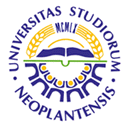 UNIVERSITY OF NOVI SADFACULTY OF AGRICULTURE 21000 NOVI SAD, TRG DOSITEJA OBRADOVIĆA 8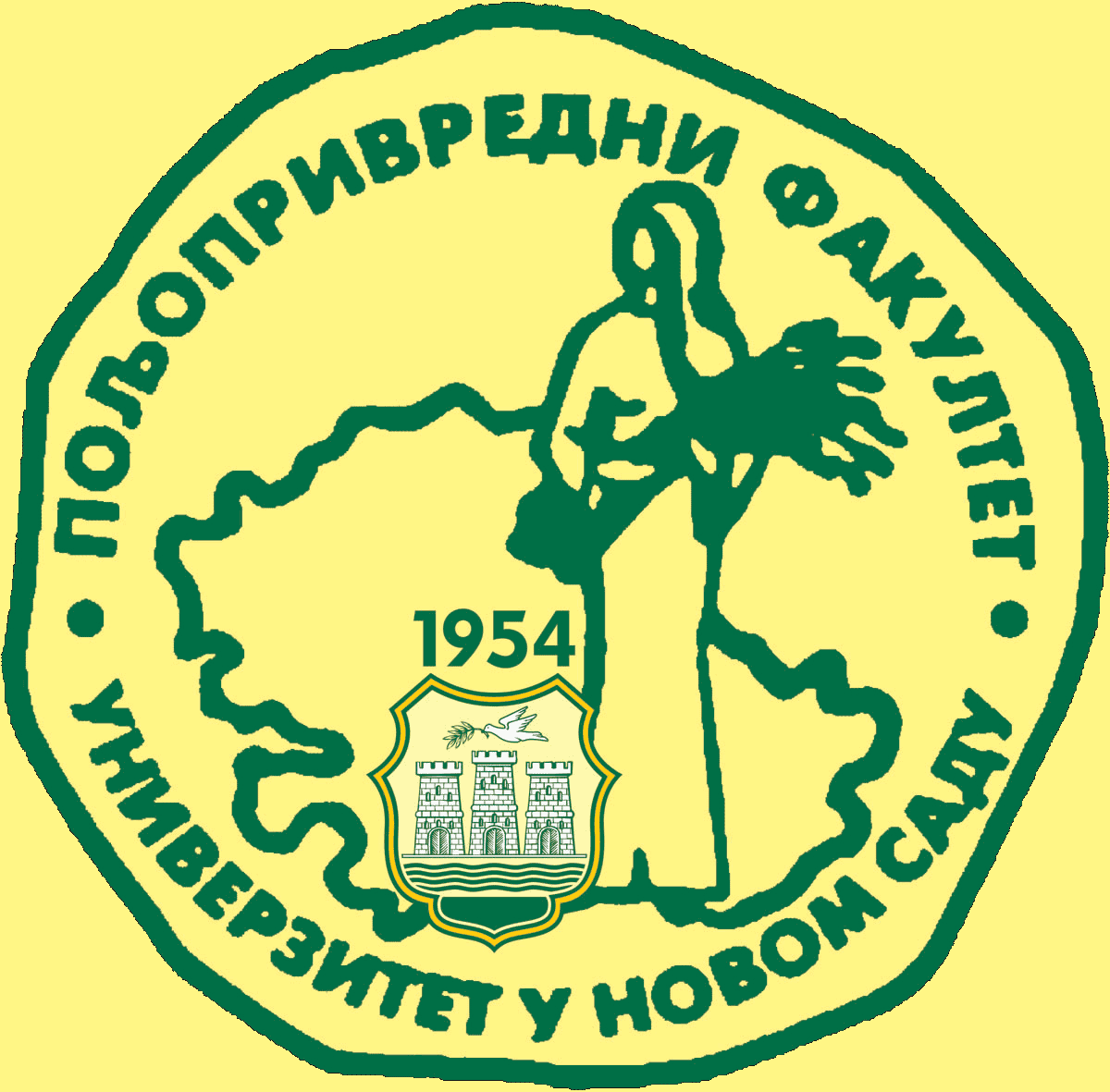 Study Programme AccreditationBACHELOR ACADEMIC STUDIES                     ORGANIC PRODUCTIONTable 5.2 Course specificationTable 5.2 Course specificationTable 5.2 Course specification